Обособленное структурное подразделение  муниципальногобюджетного дошкольного образовательного учреждениядетского сада №7 «Жемчужинка» - детский сад «Росинка»Сценарий праздника, просвещённый Дню Защитника Отечества!.  «Будем в армии служить!»                                       Подготовил воспитатель: Рудова Е.Н.х.ОбъединённыйЦель: расширение представлений о Российской Армии.
Задачи:
- формировать в мальчиках стремление быть сильными, смелыми, ловкими;
- создать радостное праздничное настроение у детей и взрослых;
- развивать социально-коммуникативные навыки, желание участвовать в праздниках;
- развивать у детей физические качества: ловкость, быстроту, координацию движений, умение действовать по сигналу воспитателя;
- воспитывать в детях уважение к защитникам Родины Предварительная работа: Разучивание стихов, песен, игр.Материалы и оборудование: аудиозаписи песен, игр, танцев, подарки папам и  мальчикам.Ход мероприятияВедущая:
В зимнем месяце феврале вся наша страна празднует День защитника Отечества. Праздник этот близок каждой семье. В этот день принято поздравлять всех мужчин – воинов: пап, дедушек, братьев и, просто, знакомых мальчишек. Потому что, когда они вырастут, то же пойдут в Армию и станут отважными солдатами.Ведущая:
Сегодня мы посмотрим, готовы ли ребята к военной службе, проверим их ловкость, силу, смекалку.
Вы пока что маловаты,
Но вы в будущем солдаты,
И сегодня мы проверим,
Кому Родину доверим.
Службу в Армии легкой не назовешь: надо быть сильным, чтобы не устать, смелым, чтобы не испугаться, находчивым, чтобы суметь быстро принять решение. Каждое утро солдат делает зарядку. Ведь зарядка укрепляет и закалке помогает.
Ведущий
Каждый день мы утром
Делаем зарядку.
Очень нравится нам делать по порядку:
Весело шагать,
Руки поднимать.
Приседать и вставать,
Прыгать и скакать.
(Дети под музыку выполняют движения в соответствии с текстом).Ведущая: Ребята, многие ваши папы служили в Армии. И сейчас я предлагаю поздравить наших пап, и рассказать стихотворения.Дети читают стихи.Песня «Бравые  солдаты»Ведущая: Молодцы ребята, а сейчас присаживаемся на свои места.Ведущая: Ребята, солдат должен быть не только сильным, смелым, ловким, но и еще умным. А это мы сейчас проверим: (Разгадывание загадок)От страны своей в далиХодят в море… (Корабли)Кто там вырулил на взлёт?Реактивный… (Самолёт)К звёздам мчится птица эта,Обгоняет звук… (Ракета)Без разгона ввысь взлетает,Стрекозу напоминает.Отправляется в полетНаш российский… (Вертолет)Гусеницы две ползут,Башню с пушкою везут. (Танк)Ведущая:Служат в армии солдаты,Подражают им ребята.Вы немного подрастете –Тоже армию пойдем.А наши мальчики в тайне мечтают быть моряками.Встречайте матросский танец «Яблочко»Ведущая: А теперь пришла пораПоиграть нам, детвора.                        «Игра с флажком»А ну дружок,Кто быстрее возьмет флажок?Ведущая: Молодцы, все справились.Вот какие у нас дети молодцы.Не захнычет пограничник,И ракетчик не захнычет,Если даже упадетИ коленку разобьет.Потому что синякиДля солдата пустяки.Вот какие все ребята,Хоть еще и малышата.Хвост назад, а руль вперед –Вот и вышел самолет.Ничего, что он покаНе летает в облака.Лишь бы выросли пилоты,Будут в небе самолеты.Игра- разминка  «Самолеты»Воспитатель:  Ребята, вы хотите стать такими же сильными, умными и смелыми, как ваши папы? (Ответы детей.)- Тогда предлагаю провести шуточную викторину.Воспитатель:Наши детки ловкие и смелые,Быстрые, умелые.Спортом занимаются,С детства закаляются.Есть такая пословица: «Не тот стрелок, кто стреляет, а тот, кто в цель попадает».Задание 1. «Кто больше соберет снарядов?»Под музыку девочки и мальчики собирают кубики конструкторов в разные контейнеры, кто больше соберёт.Воспитатель: Каждый солдат умеет хорошо стрелять и попадать в цель. Вот сейчас мы посмотрим, какие вы меткие стрелки.Задание 2. «Меткие стрелки»Воспитатель:     А сейчас мы проверим, какие вы стрелки.Воспитатель: Наша армия нас защищает не только на суше и на море, но и в небе. Нужно защитить наше небо и построить ракету. Кто быстрее и выше построит ракету.Задание 3. «Ракета»Кто выше построит ракету из деталей конструктора тот и победит.Воспитатель: Вот и стали мы с вами смелыми, сильными и ловкими. А когда мальчики вырастут, то пойдут служить в Армию и станут солдатами, нашими защитниками. Ведущая: Наш праздник подошел к концуИ все считают дети,Что мир отважному бойцуНужней всего на свете!    Вручение подарков папам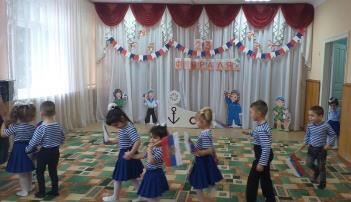 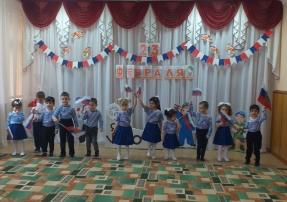 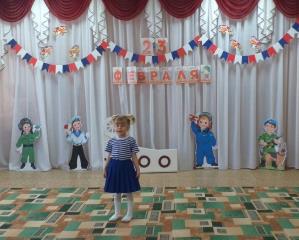 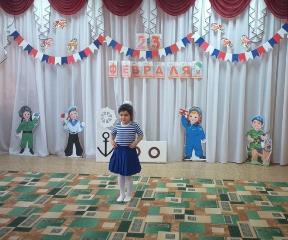 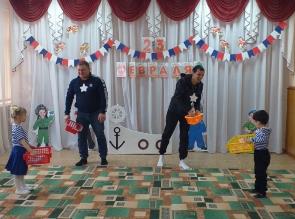 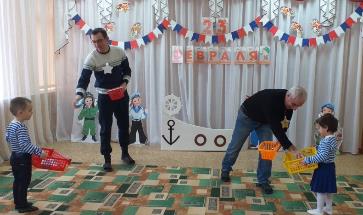 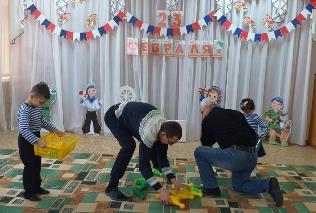 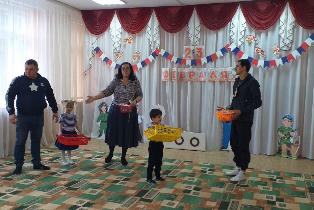 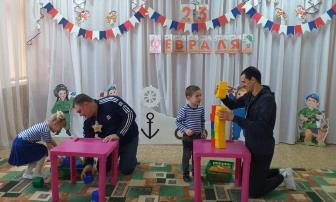 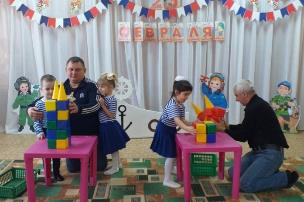 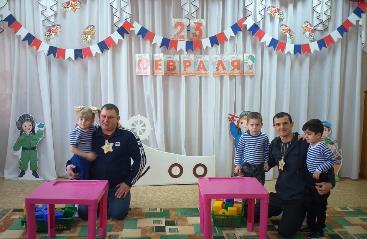 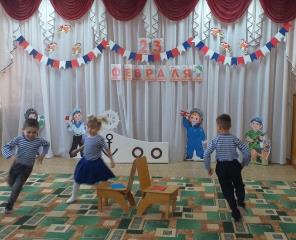 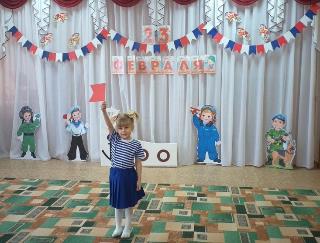 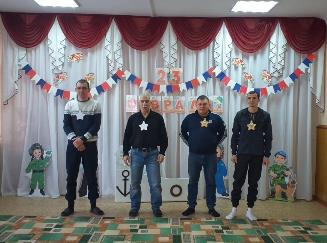 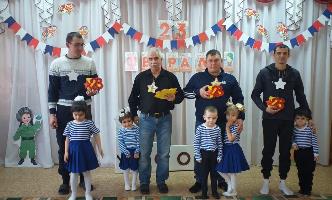 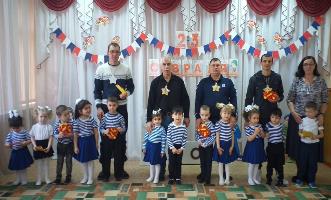 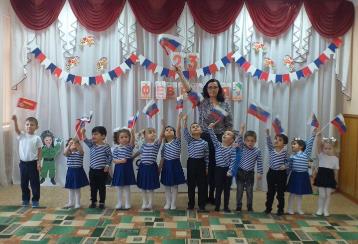 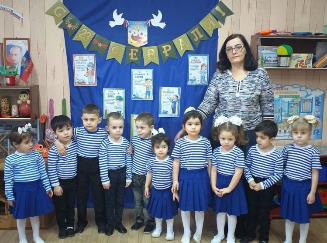 